На каких континентах пока не проводились Олимпийские Игры?АфрикаКакой награды удостаивался победитель античных Олимпийских игр?оливковая ветвь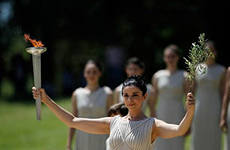 3. факел олимпийского огня современных Игр зажигается:в Олимпии под эгидой МОК (Международный олимпийский комитет)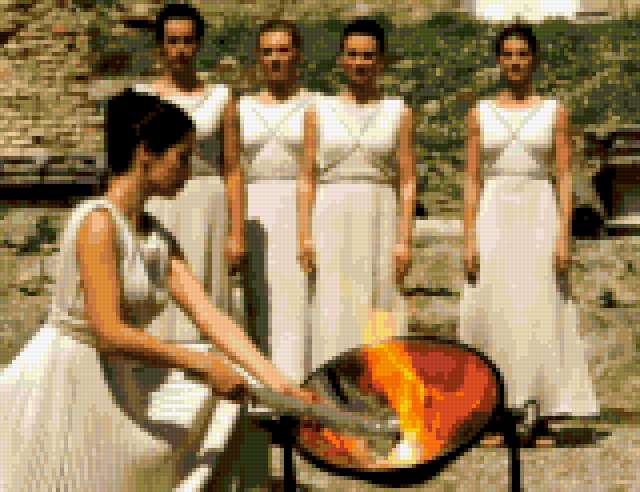 4. В первых известных сейчас Олимпийских играх, состоявшихся в . до нашей эры, атлеты состязались в беге на дистанции, равной: одному стадию  = 197,27 м 5. В каком городе состоялись первые Олимпийские игры современности? Афины6. Что следует понимать под силой? способность преодолевать сопротивлениеСила – способность человека преодолевать внешнее сопротивление или противодействовать ему за счёт мышечных усилий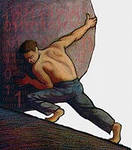 7. Наиболее информативным, объективным и широко используемым в практике физического воспитания и спорта показателем реакции организма на физическую нагрузку является: величина частоты сердечных сокращений (ЧСС)8. Число движений в единицу времени характеризует  темп движений9. Каким способом тормозят при спуске с горы на лыжах? плугом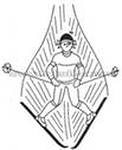 10. В системе физического воспитания школьников физкультминутки и физкультпаузы проводятся ...на общеобразовательных уроках при появлении первых признаков утомления у учащихся11. Во время игры в баскетбол судья вращает руками перед собой. Этот жест означает: нарушение правил - пробежка с мячом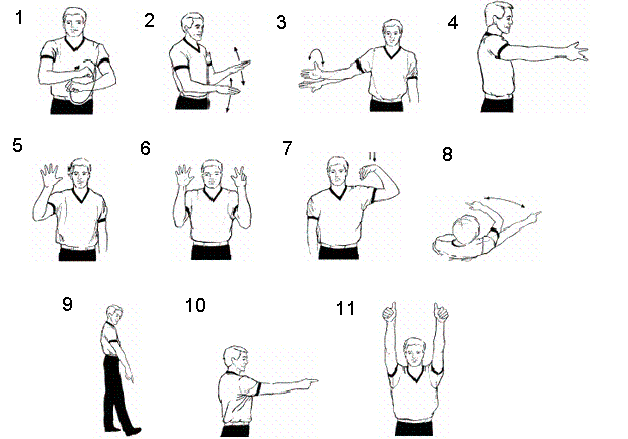 12. Выносливость человека не зависит от ... быстроты двигательной реакции (время реагирования)13. Лучшие условия для развития быстроты реакции создаются во время...  подвижных и спортивных игр14. Абсолютная сила — это... максимальная сила, проявляемая человеком в каком-либо движении, независимо от массы его тела15. Укажите вид спорта, который обеспечивает наибольший эффект развития гибкости: гимнастика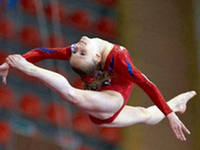 16. При игре в футбол мяч, вышедший за пределы поля через боковую линию после касания его вратарем: вбрасывается руками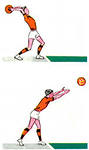 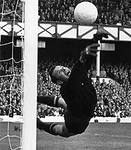 17. В баскетболе при попадании мячом в корзину соперника можно заработать: 2-3 очка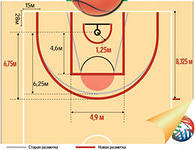 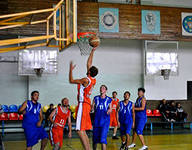 18. В лыжных гонках скорость выше при беге: коньковым ходомКоньковый ход - самый быстрый способ передвижения на лыжах.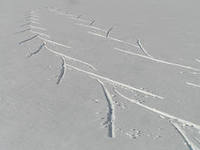 19. При игре в волейбол вторая партия продолжается до …25 очковПартия (кроме решающей - 5-й) выигрывается командой, которая первой набирает 25 очков с преимуществом минимум в 2 очка. В случае равного счета 24-24, игра продолжается до достижения преимущества в 2 очка (26-24, 27-25, ...).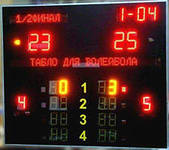 20. В каком виде спорта не принимают участие мужчины?художественная гимнастикаисключительно женский вид спорта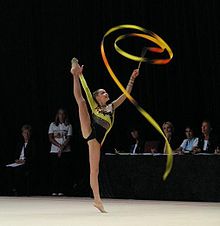 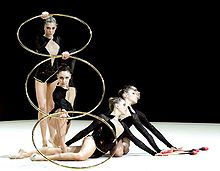 21. При спусках с горы на лыжах ноги лыжника должны быть … полусогнутые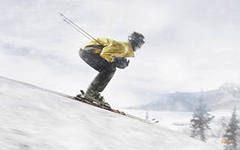 22. Основной причиной нарушения осанки является ... слабость мышц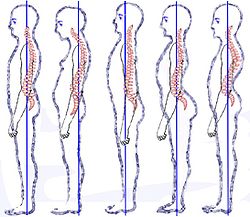 	23. Первая помощь при ушибах о твердую поверхность:Охлаждать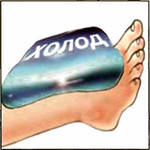 24. Кровь возвращается к сердцу: по венамСосуды, по которым кровь от сердца разносится к тканям и органам, называют артериями, а те, по которым кровь доставляется к сердцу, —венами.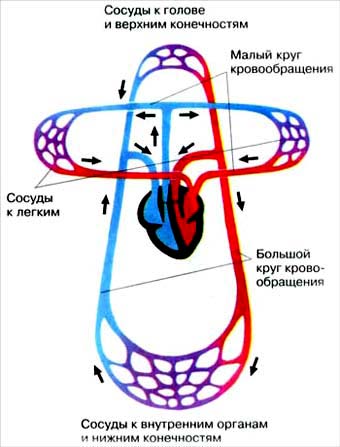 	25. При каком кровотечении цвет крови алый яркий?при артериальном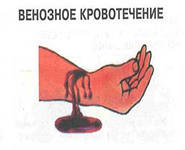 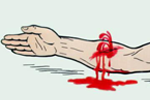 26. Кислород в крови переносит: гемоглобин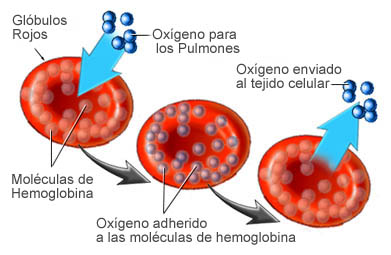 27. Основными источниками энергии для организма являются: углеводы и жиры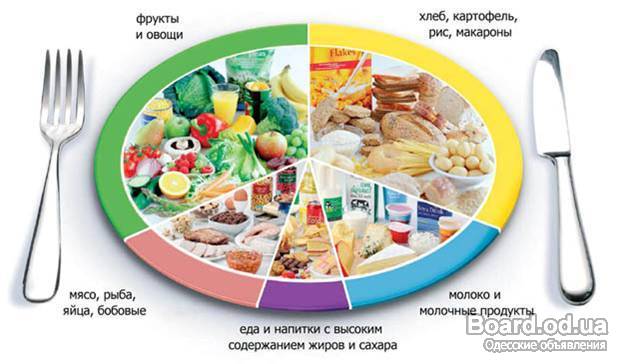 28. Фланг  это: правое и левое окончание строя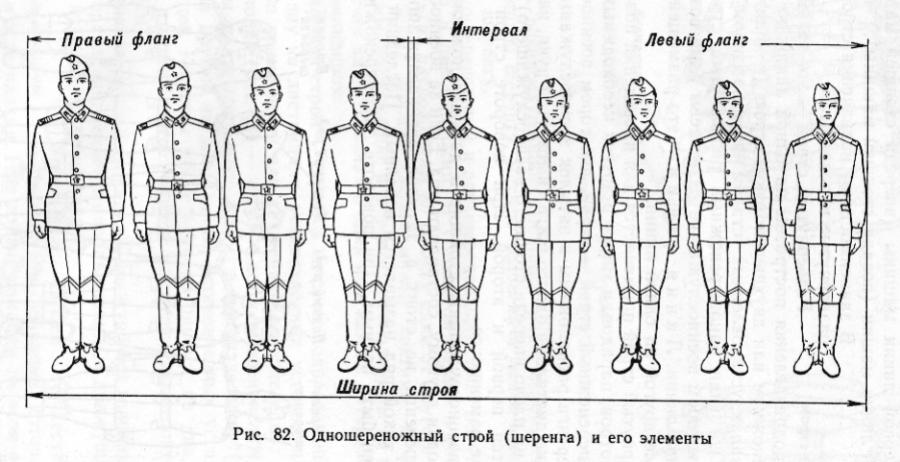 29. Физическим качеством не является: воляК основным физическим качествам относятся: быстрота, сила, выносливость, ловкость, гибкость.30. К подвижным играм относится: лаптаДля подвижных игр характерны самостоятельные, творческие двигательные действия (с предметами или без них), выполняемые в рамках правил. 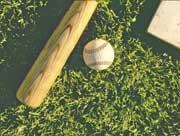 